Инструкция для обучающихся по прохождению дистанционного обучения в МОУ Прозоровская СОШУважаемые родители и ученики!Для качественного усвоения учебного материала по предметам учебного цикла вся необходимая вам информация размещена на сайте школы.Для получения новых знаний (повторения пройденного материала) по предмету каждым учителем (по согласованию с администрацией школы и учениками) созданы беседы по предметам в социальной сети ВКонтакте.Обучение ведется согласно традиционному школьному расписанию.Учитель согласно расписанию в беседе в ВКонтакте  выкладывает инструкции и необходимые для выполнения задания, ссылки на интернет-ресурсы.Ученик должен  скачать (посмотреть) вложенный файл; изучить теоретический материал; для просмотра видеоуроков скопировать ссылку на интернет-ресурс  вставить ее адресную строку любого браузера и просмотреть ресурс.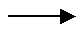 Для проверки полученных знаний по предмету ученику необходимоскачать/просмотреть контрольно-измерительные материалы, задания, присланные учителем;выполнить полученные задания;сканировать (сфотографировать/сформировать) файл с выполненным заданием;отправить файл с выполненным заданием в личном сообщении учителю в ВК или на электронную почту учителя в соответствии с указанным им сроком сдачи работ!Если у вас возникли трудности при изучении нового материала или при выполнении  заданий, вы можете задать свои вопросы учителю-предметникув онлайн-режиме в беседе или личном сообщении в ВК;по адресу электронной почты (указана в разделе ОБРАТНАЯ СВЯЗЬ);по телефону (указан в разделе ОБРАТНАЯ СВЯЗЬ).